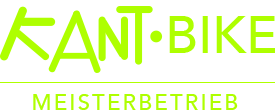 StreckenDie Bambini-Strecke von 5km ist das spezielle Kinderangebot, verläuft auf der Limesstraße bis zum Roten Kreuz und führt über das Römerkastell wieder zurück. 20 kmZeitlicher Rahmen 2 – 3 Stunden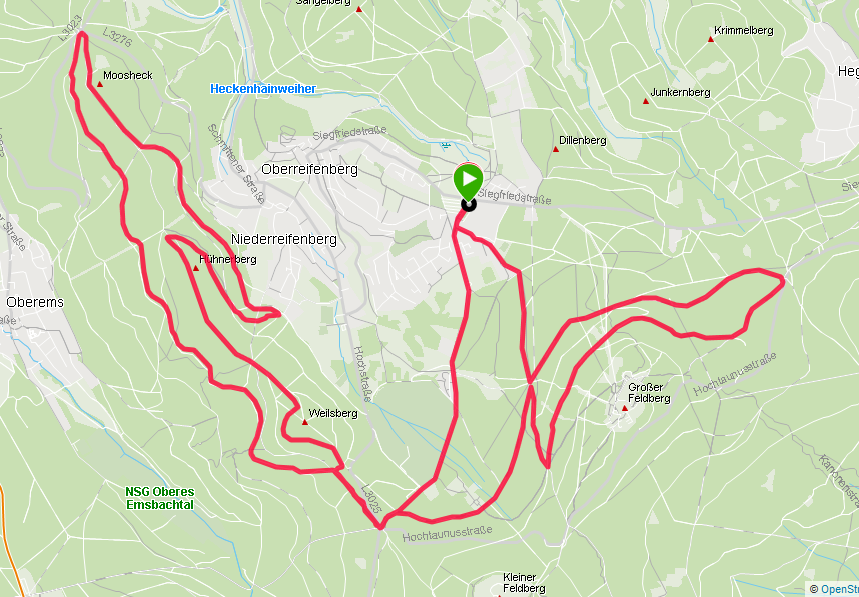 31 km 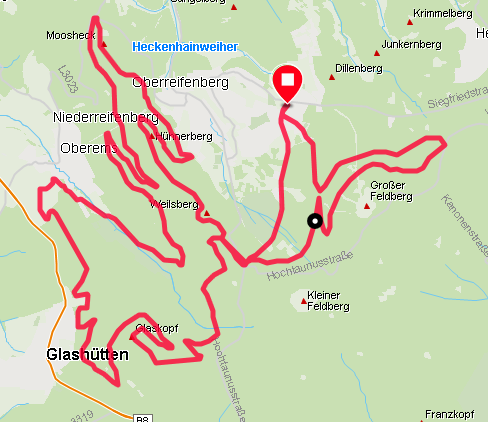 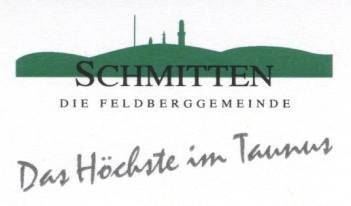 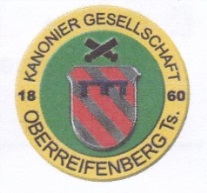 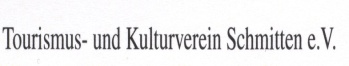 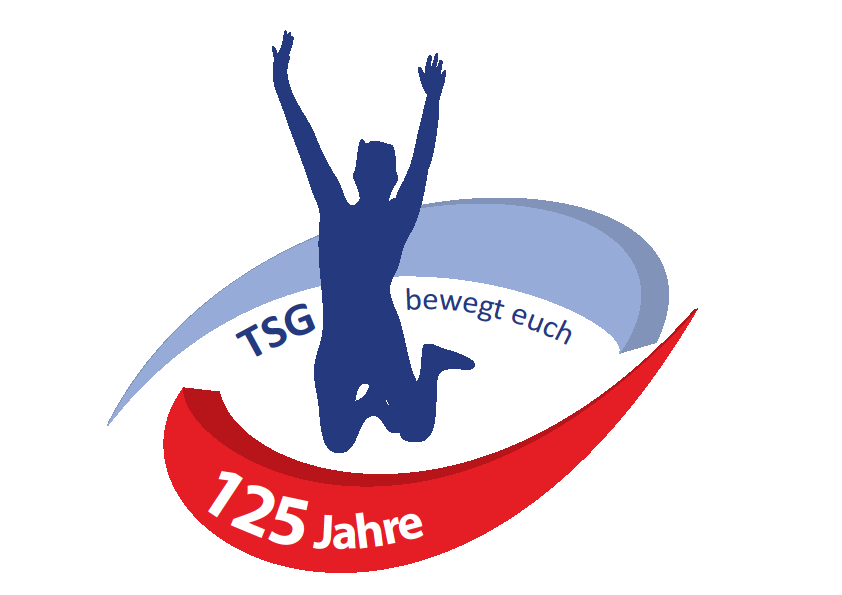 